                                                                ANUNȚ                    privind organizarea consultării publice a proiectului de deciziePrimăria or. Anenii Noi  inițiază, începând cu data de  25 octombrie 2021consultarea publică a proiectului de decizie: ”Cu privire la aprobarea bugetului primăriei or. Anenii Noi  pentru anul 2022 ”Scopul proiectului: în scopul asigurării informării multilaterale  a populaţiei oraşului Anenii Noi şi localităţilor din componenţa oraşuluiNecesitatea elaborării și adoptării proiectului de decizie: crearea condiţiilor pentru dezvoltarea armonioasă şi diversificarea potenţialului investiţionalPrevederile de bază ale proiectului: conform legislaţiei RMBeneficiarii proiectului de decizie sunt: locuitorii primăriei Anenii Noi.Rezultatele scontate ca urmare a implementării deciziei supuse consultării publice sunt: aprobarea surselor financiare a bugetului pentru anul 2022: la venituri şi cheltuieli.Impactul estimat al proiectului de decizie este: gestionarea bugetului public transparentProiectul de decizie este elaborat în conformitate cu legislația în vigoare:  în temeiul  Legii nr.436/2006 privind administrația publică locală cu modificările  şi  completările ulterioare; Legii nr. 547/2003 privind asistenţa socialăPrevederile corespondente ale legislației comunitare: Carta Europeană a autonomiei locale (Strasbourg, 15 octombrie 1985)Recomandările pe marginea proiectului de decizie supus consultării publice pot fi expediate până la data de  15.11.2021, Primăriei or. Anenii Noi la adresa electronică primariaaneni@gmail.com, la numărul de telefon (0265) 2 26 65; 2 21 08 sau pe adresa: MD 6501, str.Suvorov, 6, or. Anenii Noi, ghișeul unic.Proiectul deciziei ,, Cu privire la aprobarea Planului Strategic de dezvoltare socio-economică a oraşului Anenii Noi  pentru anii 2022-2026”,  și nota informativă sunt disponibile pe pagina web oficială  www.anenii-noi.com   sau la sediul Primăriei or. Anenii Noi, amplasată pe adresa: str. Suvorov, 6, or. Anenii Noi.                                                                                                                                            proiect                                                                          DECIZIE nr.6/                                                                                                     din __ …….2021Cu privire la aprobarea bugetului primăriei or. Anenii Noi  pentru anul 2022          În conformitate cu prevederile Legii nr.181/2014 privind finanţele  publice şi responsabilitatea  bugetar-fiscale;  art. 18,19,20 pct.3, pct. 4 al  Legii  nr.397/ 2003 privind finanţele publice locale; cu modificările operate prin Legea  nr.267 /2013, titlu VI, titlu VII din Codul Fiscal nr.1163/1997;  Legii  nr.1056/2000 privind punerea în aplicare a titlului VI al Codului Fiscal ; art. 1 al Legii pentru modificarea și completarea unor acte legislative nr. 47/2014;  examinând bugetul local în a doua lectură, art. 14, al. 2, lit. a), lit. n) a Legii nr. 436/ 2006 privind administraţia publică locală; având avizele comisiilor consultative, Consiliul orășenesc Anenii Noi, DECIDE:          1. Se aprobă  bugetul primăriei or. Anenii Noi pe anul 2022 în lectura a doua la venituri în sumă de 35195,9 mii lei şi la cheltuieli în sumă de 34288,1 mii lei, cu soldul bugetar pozitiv (excedent) în sumă de 907,8 mii lei, care va fi direcționat la rambursarea împrumutului ”Energetic II”.2. Se aprobă:2.1 Sinteza indicatorilor generali și sursele de finanțare ai bugetului local: conform anexei nr. 1;2.2 Sinteza veniturilor bugetului local, conform anexei nr. 2;2.3 Resursele şi cheltuielile bugetului local conform clasificaţiei funcţionale şi  pe programe, anexa nr. 3;2.4 Volumul cheltuielilor totale a instituțiilor primăriei Anenii Noi, conform anexei nr. 42.5 Tipurile şi cotele impozitelor şi taxelor locale ce vor fi încasate în bugetul primăriei or. Anenii Noi, conform anexei nr. 5;2.6 Nomenclatorul tarifelor pentru prestarea serviciilor contra plată de către instituţiile publice finanţate de la bugetul local, conform      anexei nr. 6;2.7 Sinteza veniturilor colectate de către instituţiile bugetare finanţate din bugetul local, conform anexei nr. 7;2.8 Efectivul-limită de personal pentru instituţiile finanţate de la bugetul local, conform anexei nr. 8;	2.9  Cuantumul fondului de rezervă a bugetului local, în sumă de 350,0 mii lei.3. Se stabilesc ca prioritare cheltuielile bugetare pentru remunerarea muncii,   contribuţiile și asigurări sociale de stat, primele de asigurări medicale, plata alimentaţiei, medicamentelor, resurselor energetice, apei şi canalizării.4.Instituțiile publice finanțate din bugetul local se scutesc de plata pentru chirie pentru încăperile închiriate de la alte instituții publice finanțate din bugetul local.5. Primarul or. Anenii Noi se abilitează cu dreptul de a modifica, la cererile întemeiate ale instituțiilor bugetare locale, planurile aprobate în bugetul orășenesc la mijloacele speciale, transferurile din fonduri și fondurile speciale , ca urmare a acumulărilor de venituri suplimentare, cu aprobarea ulteriioară  în sedințele consiliului.6.Se autorizează primarul or.Anenii Noi, cu rolul de administrator de buget:să modifice în condițiile legii, indicatorii stabiliți ai bugetului local la venituri și cheltuieli în funcție de volumul granturilor, donațiilor, sponsorizărilor, resurselor colectate și altor mijloace intrate suplimentar în posesia instituțiilor bugetare; să includă în programele respective de cheltuieli , în baza dispoziției, alocațiile repartizate prin decizia autorității representative și    deliberative din fondul de rezervă, precum și transferurile cu destinație specială de la bugetul de stat la bugetele locale, repartizate prin alte acte normative, decât legea bugetului de stat ;să modifice planirile de alocații între instituțiile subordinate între nivelele  K4, în cadrul aceleiași funcții (F1-F3) și aceluiași subprogram P1P2, cu respectarea limitei stabilite la nivel K2;   să modifice planirile de alocații între  nivelele  K6 , cu respectarea limitei stabilite la nivel K4 al clasificației economice a instituțiilor bugetare. 7. Contabilitatea va monitoriza situaţia financiară, va întreprinde măsuri concrete pentru consolidarea disciplinei financiare bugetare şi va prezenta rapoarte privind executarea bugetului pe semestrul I, 9 luni şi 12 luni ale anului bugetar la şedinţele Consiliului orăşenesc.8. Prezenta decizie se aduce la cunoştinţă publică prin plasarea în Registrul de Stat al Actelor Locale, pe pag web şi panoul informativ al instituţiei.9. Prezenta decizie, poate fi notificată autorității publice emitente de Oficiului Teritorial Căușeni al Cancelariei de Stat în termen de 30 de zile de la data includerii actului în Registrul de stat al actelor locale.10. Prezenta decizie, poate fi contestată de persoana interesată, prin intermediul Judecătoriei Anenii Noi, sediul Central (or. Anenii Noi, str. Marțișor nr. 15), în termen de 30 de zile de la comunicare.11. Controlul asupra executării prezentei decizii se atribuie dlui Maţarin A., primar.Preşedinte al şedinţei:Contrasemnează: Secretar al Consiliului orășenesc                                       Svetlana  BasarabCONSILIUL ORĂŞENESCANENII NOI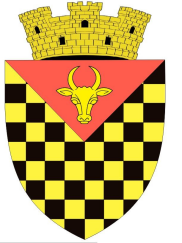             ГОРОДСКОЙ СОВЕТ                 АНЕНИЙ НОЙMD 6501 or. Anenii Noi, str. Suvorov, 6              tel/fax 026522108, consiliulorasenesc@gmail.comMD 6501, г.Анений Ной, ул.Суворов, 6 тел/факс 026522108,consiliulorasenesc@gmail.comMD 6501, г.Анений Ной, ул.Суворов, 6 тел/факс 026522108,consiliulorasenesc@gmail.com